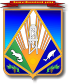 МУНИЦИПАЛЬНОЕ ОБРАЗОВАНИЕХАНТЫ-МАНСИЙСКИЙ РАЙОНХанты-Мансийский автономный округ – ЮграАДМИНИСТРАЦИЯ ХАНТЫ-МАНСИЙСКОГО РАЙОНАР А С П О Р Я Ж Е Н И Еот                                                                                                                  № ___ г. Ханты-МансийскОб утверждении  плана мероприятий по организации и проведению культурной программыв рамках I региональной научно-практическойконференции «Волдинские чтения» в с.Кышик	В соответствии с Федеральным законом от 06.10.2003 № 131-ФЗ «Об общих принципах организации местного самоуправления в Российской Федерации», для организации и проведения культурной программы в рамках I региональной научно-практической конференции «Волдинские чтения» в с.Кышик	1. Утвердить план мероприятий по организации и проведению культурной программы в рамках I региональной научно-практической конференции «Волдинские чтения» в с.Кышик (далее – План) согласно приложению.2. Рекомендовать ответственным исполнителям обеспечить выполнение Плана.	3. Опубликовать настоящее распоряжение в газете «Наш район» и разместить на официальном сайте администрации Ханты-Мансийского района.	4. Контроль за выполнением распоряжения возложить на заместителя главы Ханты-Мансийского района по социальным вопросам.Глава Ханты-Мансийского района                                                          К.Р.МинулинПриложение к распоряжению администрацииХанты-Мансийского районаот ___________ №_______ПЛАН мероприятий по организации и проведению культурной программы в рамках I региональной научно-практической конференции «Волдинские чтения» в с.Кышик (20 июня 2018 года, с.Кышик, Ханты – Мансийского района)№ п/пНаименование мероприятияОтветственный исполнительПодготовка культурной программы (вечер памяти В.С.Волдина, концертная программа творческих коллективов, творческая мастерская «Кышикдок», выставка публикаций, рукописей, фотографий и документов, поэтический салон, презентация проекта «История Югры в семейных фотоархивах обских угров» – «Родовое гнездышко», показательные выступления – гонки на обласах, мастер-класс по изготовлению колданки, дегустация хантыйской национальной кухни)МКУ ХМР «Комитет по КСиСП», МКУ ХМР «Централизованная библиотечная система»,Комитет по образованию Ханты-Мансийского района,Администрация сельского поселения Кышик         (по согласованию), МУК «Культурно – спортивный комплекс с.Кышик» (по согласованию),ЧУ «Центр культурного наследия ханты им. В.Волдина» (по согласованию)Установка уличной сцены, чума, звуковое сопровождение мероприятия (обеспечение звукового оборудования, обслуживание специалистами)Администрация сельского поселения Кышик (по согласованию), МУК «Культурно – спортивный комплекс с.Кышик» (по согласованию)Организация перевозки водным транспортом организационной группы, участников конференции по маршруту г.Ханты-Мансийск – с.Кышик – г.Ханты-Мансийск МКУ ХМР «Комитет по КСиСП», Администрация сельского поселения Кышик (по согласованию), ЧУ «Центр культурного наследия ханты им. В.Волдина» (Богордаев Р.В.) (по согласованию)Обеспечение дежурства медицинского работника в период проведения мероприятияБУ ХМАО «Ханты-Мансийская районная больница» (по согласованию)Организация выездной торговли с 10.00 до 17.00ч.Комитет экономической политики Ханты-Мансийского районаОрганизация работы волонтерских групп в с.Кышик (сопровождение участников конференции)МКУ ХМР «Комитет по КСиСП»,Комитет по образованию Ханты-Мансийского районаОрганизация работы площадок культурной программыОрганизация работы площадок культурной программыОрганизация работы площадок культурной программыВечер памяти В.С.ВолдинаЧУ «Центр культурного наследия ханты им. В.Волдина» (Богордаев Р.В.)  (по согласованию)Выставка публикаций, рукописей, фотографий и документов поэта «Живое сердце поэта» МКУ ХМР «Комитет по КСиСП»,МКУ ХМР «Централизованная библиотечная система»,ЧУ «Центр культурного наследия ханты им. В.Волдина» (Богордаев Р.В.) (по согласованию)Поэтический салон «Большое фольклорное наследство» МКУ ХМР «Комитет по КСиСП»,МКУ ХМР «Централизованная библиотечная система»Концертная программа профессиональных и самодеятельных исполнителейМКУ ХМР «Комитет по КСиСП»,МУК «Культурно – спортивный комплекс с.Кышик» (по согласованию)Творческая мастерская «Кышикдок»Комитет по образованию Ханты-Мансийского районаПрезентация проекта «История Югры в семейных фотоархивах обских угров» – «Родовое гнездышко»ЧУ «Центр культурного наследия ханты им. В.Волдина» (Иштимирова-Посохова А.Р. ) (по согласованию)Показательные выступления – гонки на обласахМКУ ХМР «Комитет по КСиСП»,ЧУ «Центр культурного наследия ханты им. В.Волдина» (Богордаев Р.В.) (по согласованию)Мастер-класс по изготовлению колданкиЧУ «Центр культурного наследия ханты им. В.Волдина» (Богордаев Р.В.) (по согласованию)Освещение мероприятия в СМИМКУ ХМР «Комитет по КСиСП», МАУ ХМР «Редакция газеты» «Наш район»Информационное оповещение жителей с.Кышик о проведении культурной программы,Организационно-техническое сопровождение мероприятияАдминистрация сельского поселения Кышик         (по согласованию)